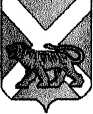 АДМИНИСТРАЦИЯСЕРГЕЕВСКОГО СЕЛЬСКОГО ПОСЕЛЕНИЯПОГРАНИЧНОГО МУНИЦИПАЛЬНОГО РАЙОНАПРИМОРСКОГО КРАЯПОСТАНОВЛЕНИЕ06.06.2018                                         с. Сергеевка                                                 №  50О подготовке и проведении мероприятия, посвященного Дню памяти и скорби 22 июня 2018 года в Сергеевском сельском поселении	В связи с отмечающимся 22 июня 2018 года Днём памяти и скорби, руководствуясь муниципальной  программы «Развитие культуры в Сергеевском сельском поселении на 2018 – 2020 годы», утверждённой постановлением администрации Сергеевского сельского поселения от 24.11.2017  № 78  администрация Сергеевского сельского поселения ПОСТАНОВЛЯЕТ:           1. Провести 22 июня 2018 года с 21-00 до 22-00 часов  митинг «День памяти и скорби»  у памятника Воинам – Дальневосточникам на территории  гарнизона военного городка № 71 села Сергеевка.          2. Выделить муниципальному казенному учреждению «Сельский клуб с. Украинка Сергеевского сельского поселения» для проведения мероприятия,  денежные средства в сумме 2 (две) тысячи рублей из местного бюджета Сергеевского сельского поселения.                3. Заведующей  МКУ «Сельский клуб с. Украинка Сергеевского сельского поселения» (Полищук Е.В.) обеспечить подготовку и проведение праздничного мероприятия.        4. Обнародовать настоящее постановление на информационных стендах в помещениях администрации Сергеевского сельского поселения, библиотеки села Сергеевка и сельского клуба села Украинка и разместить на официальном сайте администрации поселения: www.sp-sergeevskoe.ru.          5. Контроль за выполнением настоящего постановления оставляю за собой.Глава администрации Сергеевского сельского поселения                                                      Н.В. Кузнецова